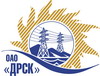 Открытое акционерное общество«Дальневосточная распределительная сетевая  компания»Протокол заседания Закупочной комиссии по вскрытию поступивших на закрытый запрос цен конвертовг. БлаговещенскСПОСОБ И ПРЕДМЕТ ЗАКУПКИ:Закрытый электронный запрос цен Закупка № 1504 лот № 2 – «Монтаж и наладка ячеек 6 кВ в ЗРУ-6кВ КТПН-1 35/6 кВ» для нужд филиала ОАО «ДРСК» «Хабаровские электрические сети». Закупка№ 1504 лот 2 Раздел 2.2.1Основание для проведения закупки (ГКПЗ):  ГКПЗ 2014 г.Планируемая стоимость закупки в соответствии с ГКПЗ: 876 060,00  руб.Предложения принимаются до 15:00 часов (время Благовещенское) 14.07.2014 г. Дата и время процедуры вскрытия конвертов: 15.07.2014 г. в 15:00 (время Благовещенское)№ и дата протокола вскрытия конвертов: 430/УТПиР-В от 16.07.2014 г.ПРИСУТСТВОВАЛИ:Два члена постоянно действующей Закупочной комиссии ОАО «ДРСК» 2 уровняИнформация о результатах вскрытия конвертов:В адрес Организатора закупки поступило 2 (две) заявки, конверты с которыми были размещены в электронном виде на Торговой площадке Системы www.b2b-energo.ru.Вскрытие конвертов было осуществлено в электронном сейфе организатора запроса предложений на Торговой площадке Системы www.b2b-energo.ru автоматически.Дата и время начала процедуры вскрытия конвертов с заявками на участие в закупке: 15:01 (время благовещенское) 15.06.2014 г. (было продлено на 1 мин., 11 cек.).Место проведения процедуры вскрытия конвертов с предложениями участников: Торговая площадка Системы www.b2b-energo.ru.В конвертах обнаружены заявки следующих Участников закупки:РЕШИЛИ:Утвердить заседания Закупочной комиссии по вскрытию поступивших на закрытый запрос цен конвертов.Ответственный секретарь Закупочной комиссии 2 уровня ОАО «ДРСК»	Т.В. ЧелышеваТехнический секретарь Закупочной комиссии 2 уровня ОАО «ДРСК»	Е.Ю. Коврижкина№ 430/УТПиР-В15.07.2014№Наименование претендента на участие в конкурсе и его адресПредмет и общая цена заявки на участие в ЗЗПООО "ЭТК Энерготранс" г. Хабаровск, ул. Трехгорная 8Цена: 875 000,00  руб.  без учета НДС. (1 032 500,00 рублей с учетом НДС). 1ООО "Амур-ЭП"  г. Хабаровск, пр-кт 60 лет Октября, 128 АЦена: 876 060,00  руб.  без учета НДС (1 033 750,80 руб. с учетом НДС).ставку не подтвердил